ПАСПОРТ дорожной безопасности МБОУ Техтюрская СОШ МР «Хангаласский улус»2015Общие сведения МБОУ Техтюрская средняя общеобразовательная школа Тип ОУ: бюджетное учреждение  Юридический адрес : 678017 РС(Я) Хангаласский улус с. Техтюр ул.Тыгын-Дархан,1Фактический адрес : 678017 РС(Я) Хангаласский улус с. Техтюр ул.Тыгын-Дархан,1Руководители ОУ:Директор: Румянцева Наталья Валерьевна Заместитель директора по учебной работе: Лукина Дария Николаевна Заместитель директора по воспитательной работе: Игнатьев Георгий Ионович Ответственный работник муниципального органа образования: Ермолаева Вера Иннокентьевна, с.т. 89244650247, р.т.41910Ответственные от Госавтоинспекции:- Старший государственный инспектор БДД Готовцев Б.Н.- Инспектор по пропаганде БДД Постникова Елена ЕгоровнаОтветственные работники за мероприятия по профилактике детского травматизма:
заместитель директора по ВР Игнатьев Георгий Ионович , учитель ОБЖ Яковлев Реворий Дмитриевич Руководитель или ответственный работник администрации МО, осуществляющей контроль за содержанием УДС, ТСОДД: Иванов К.Н.
Количество учащихся: 100Наличие уголка по БДД: имеется (в холле)Наличие класса по БДД: кабинет ОБЖНаличие автобуса в ОУ: - нетВремя занятий в ОУ:1-ая смена: 8:30 – 14:10внеклассные занятия: 15:30 – 18.00Телефоны оперативных служб:01, 24201 – пожарная часть, МПЧ-3
02 – полиция, 41202
03 – скорая помощь24335 – Октемская участковая больница
24201 – служба спасенияУчастковый инспектор Тарасов В.В. 89141062314Используемые сокращенияОУ – образовательное учреждениеУДС – улично-дорожные сетиБДД – безопасность дорожного движенияТСОДД – технические средства организации дорожного движенияПДД – правила дорожного движенияПлан - схемы ОУПлан-схема района расположения ОУ, пути движения транспортных средств и детей (учеников) – приложение 1Схема организации дорожного движения в непосредственной близости от образовательного учреждения с размещением соответствующих технических средств, маршруты движения детей и расположение парковочных мест -  приложение 2Пути движения транспортных средств к местам разгрузки/погрузки и рекомендуемые пути передвижения детей по территории образовательного учреждения – приложение 3Сведения о ведении журнала инструктажа: учет проведения инструктажа по ПДД ведется в журнале учета инструкции по охране труда и технике безопасности в течение года.План работы образовательного учреждения по профилактике детского дорожно-транспортного травматизма на 2014-2015 учебный годIII. Общие сведения о транспортных средствах, состоящих на балансе ОУМарка, модель: УАЗ 220695-04Назначение: для служебного пользования и хозяйственных нуждПриложение 3План – схема путей движения ТС к местам разгрузки/погрузки и рекомендуемых безопасных путей передвижения детей по территории ОУ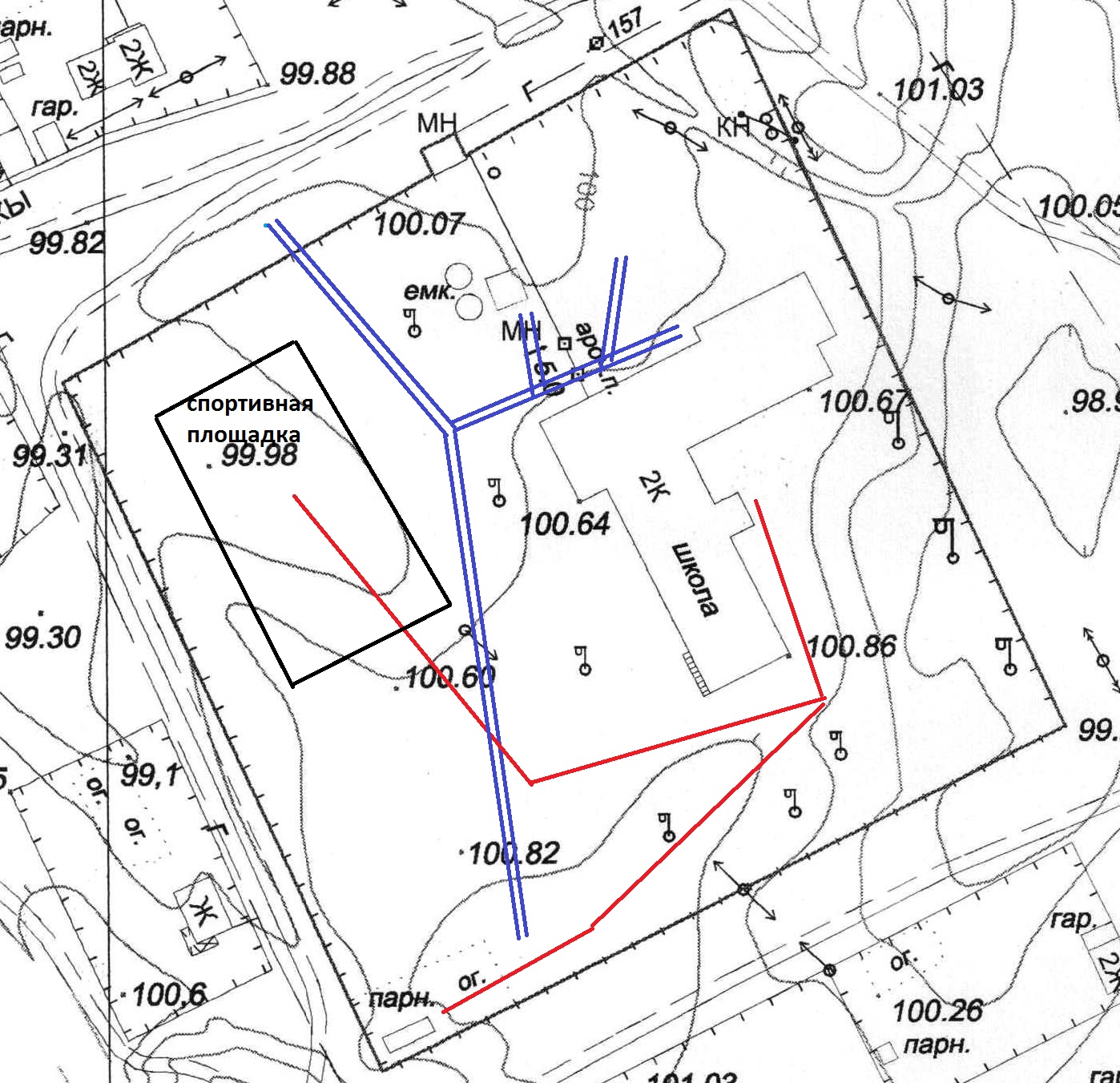 Приложение 2 План – схема организации дорожного движения в непосредственной близости от ОУ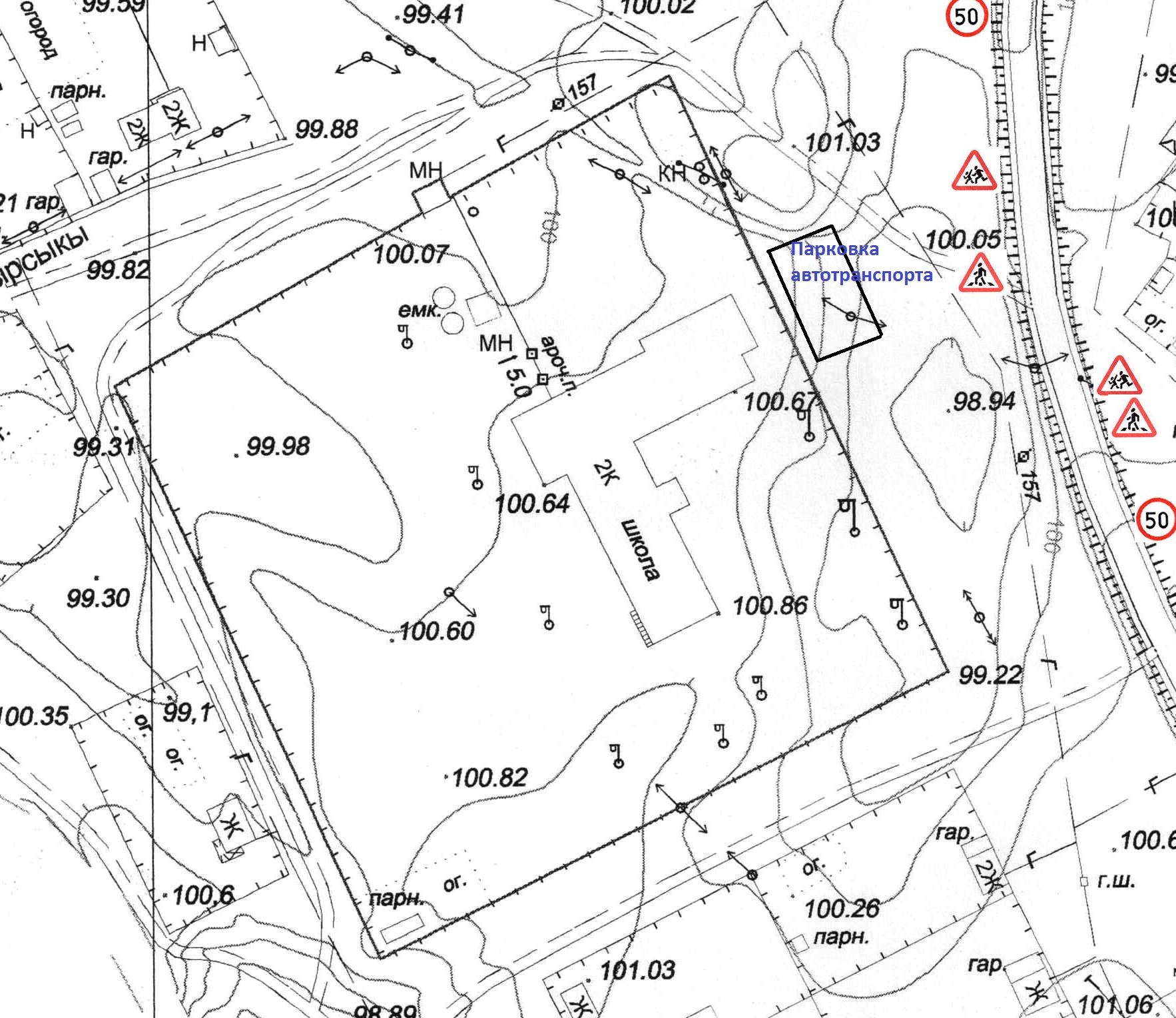 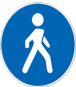 Приложение 1План – схема района расположения МБОУ Техтюрская СОШ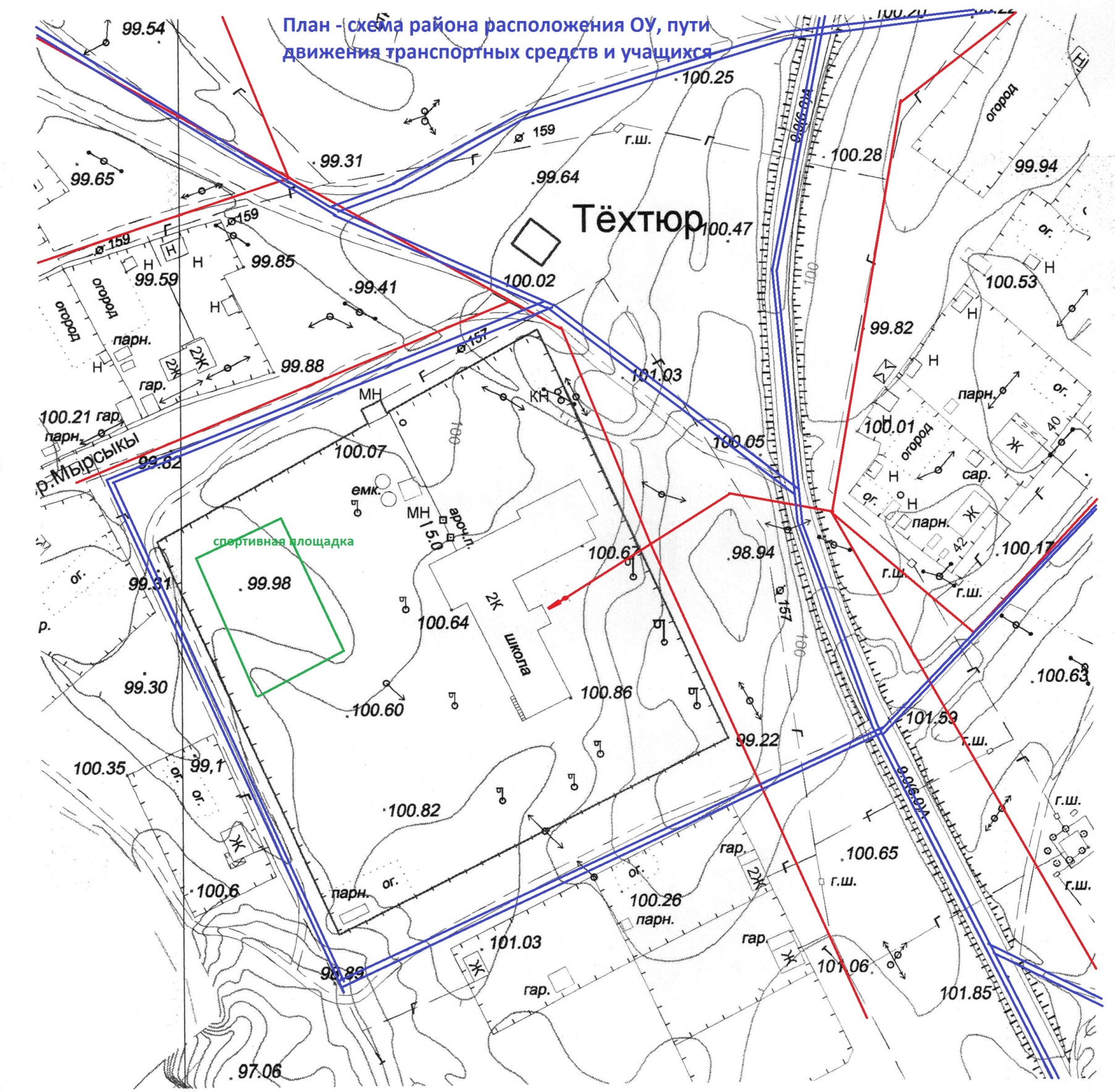 №МероприятиеКлассыМестоВремяОтветственный1Взаимоинформирование администрации и группы по пропаганде по фактам нарушений ПДД несовершеннолетними детьми и по вопросам обеспечения безопасности детей на дорогахВ течение годаЯковлев Р.Д2Освещение проводимых мероприятий по пропаганде основ безопасности и ПДД среди воспитанников и учащихся ОУ в средствах массовой информацииВ течение годаЯковлев Р.Д3Осуществление контроля, учета и сбора материалов о проводимых мероприятиях по профилактике ДДТТ (журналы, планы, приказы, отчеты, справки, фото- и видеоматериалы) для их предоставления в период аттестации образовательного учрежденияВ течение годаИгнатьев Г.И4Проведение акций по пропаганде безопасного поведения обучающихся на дорогах в преддверии каникул:- «Уроки безопасности. День знаний ПДД»;Классные руководители 